採用事前アンケート用紙について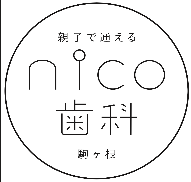 事前アンケート用紙の質問にご回答の上、履歴書と一緒に下記住所に郵送してください。質問の回答が直接採用結果に響くことはありません。面接の際の質問に反映させていただく予定です。その為、気軽な気持ちで、あなたの率直な意見を書いていただければと思います。私たちは、nico歯科に関わる全ての人に笑顔になっていただくことをモットーにしています。その第一歩がチームメンバーの笑顔です。メンバー全員がお互いを認め合い、仕事に誠実に向き合い、やり甲斐のある仕事を楽しむ。そんな笑顔溢れる空間で働けたらと思っています。その為に、私たちはチームメンバー全員へのサポートも全力で行いたいと思っています。また、就職してからこんなはずじゃなかったと後悔しないため、お互いにマッチングをしっかりしていきたいと思っています。当院の医院理念に賛同していただける方。チームメンバーをお互い認め合い、医院を盛り上げてくれる方。現状に満足せず、医院の為になる意見をどんどん出し、実践してくれる方。他人の喜びを自分の喜びに感じられる方。医院の夢、自分の夢に向かって一緒に成長してくれる方。こんな想いを持って、チームメンバーの一員になりたいと思っていただけた方は、ご応募お待ちしています。あなたと一緒に働けることを楽しみにしています。最後まで読んでいただきありがとうございました。nico歯科　駒ケ根　院長　藤田美千代・藤田遼履歴書・事前アンケート用紙　送付先〒399-4117　長野県駒ケ根市赤穂14635－3藤田　美千代　宛採用事前アンケート用紙あなたは何の為に仕事をしますか？歯科医院の率直なイメージを教えてください。また、歯科医院をより良くするために、こうしたらいいのにと思うことがあれば書いてください。仕事においての夢や目標があれば書いてください。（今後持ちたいおおまかな夢でも結構です。）プライベートにおいての夢や目標があれば書ける範囲で書いてください。仕事やプライベートにおいて、嫌な事があった場合どうしていますか？これまでの人生で、特に打ち込んだ事や夢中になったことがあれば、具体的に書いてください。（学生時代の部活や、現在の趣味等でも結構です。）